OPB 4 (2.A)Pozdravljeni starši, drage učenke in učenci 2.A, prvi teden učenja, druženja na daljavo bo kmalu za nami in evo vikend že trka na vrata.Spodaj prilagam dejavnosti za popestritev petkovega popoldneva:TEMATSKI SKLOP: KAJ LAHKO NAREDIM SAM ZA LEPŠI SVET                                                            – Trajnostna energijaMajhni koraki, ki štejejo in polepšajo naš vsakdan ter planet na katerem živimo.SD – Sprostitvena dejavnost in UPČ – Usmerjeni (ustvarjalni) prosti časSD: Ogled risanke: petek, 20. 3. 2020 – OBNOVLJIVI VIRI ENERGIJEhttps://www.youtube.com/watch?v=orLqxPDlI1k&feature=emb_logo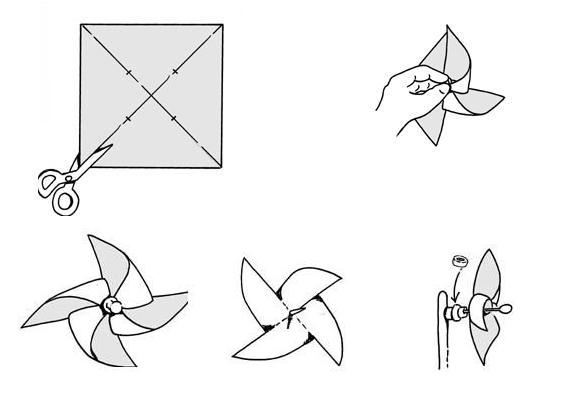 Za vikend nam vremenoslovci napovedujejo slabše vreme, zato vam na spodnji povezavi pošiljam še posnetek zabavno – gibalne igre, ki jo lahko sami izdelate in se jo igrate s člani družine doma: https://www.youtube.com/watch?v=aGUQqUK8SQ8ZDRAVI BODITE, učiteljica Amra BekteševićIDEJE ZA UPČ:1. Iz odpadne embalaže izdelaj vetrnico.POTEK IZDELAVE VETRNICE:https://www.zdravko-lidl.si/wp-content/uploads/2016/05/Zdravko_vetrnice_download-1.pdf2. Delovanje vetrnice preizkusi zunaj (sprehod, tek ali vožnja s kolesom). 3. Na list papirja zapiši tri ideje za izdelavo velikonočnih okraskov iz odpadne embalaže (blago, kartonaste škatle, plastenke, pokrovčki) in papirja. Ko prideš nazaj v šolo, se skupaj s tvojimi sošolci pogovorimo, kakšne bomo izdelali. Bodi ustvarjal-en/na.